На основании актов осмотра помещений здания Муниципального общеобразовательного учреждения «Средняя общеобразовательная школа № 2 им. А.А. Стенина», расположенного по адресу: Республика Коми, г. Печора, ул. Социалистическая, д. 4 от 08 апреля 2021 года; от 22 апреля 2021 года:1. Закрыть здание МОУ «СОШ № 2», расположенное по адресу: Республика Коми, г. Печора, ул. Социалистическая, д. 4.2. Начальнику управления образования МР «Печора» привлечь специализированные организации для определения возможности устранения аварийно-технического состояния здания.3. Настоящее распоряжение вступает в силу со дня его подписания и подлежит размещению на официальном сайте администрации МР «Печора».4. Контроль за исполнением настоящего распоряжения возложить на заместителя руководителя администрации Ускову Т.Л.АДМИНИСТРАЦИЯ МУНИЦИПАЛЬНОГО РАЙОНА «ПЕЧОРА»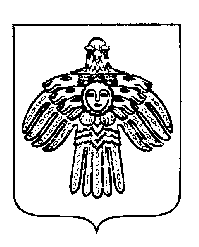  «ПЕЧОРА»  МУНИЦИПАЛЬНÖЙ РАЙОНСААДМИНИСТРАЦИЯ РАСПОРЯЖЕНИЕТШÖКТÖМРАСПОРЯЖЕНИЕТШÖКТÖМРАСПОРЯЖЕНИЕТШÖКТÖМ«  10  » августа 2021 г.г. Печора,  Республика Коми                                    №  644 - р   О закрытии здания МОУ «СОШ № 2»Глава муниципального района –руководитель администрацииВ.А. Серов